LO: To recognise equilvalent fraction to ½ or 2/4 Colour ½ of each shape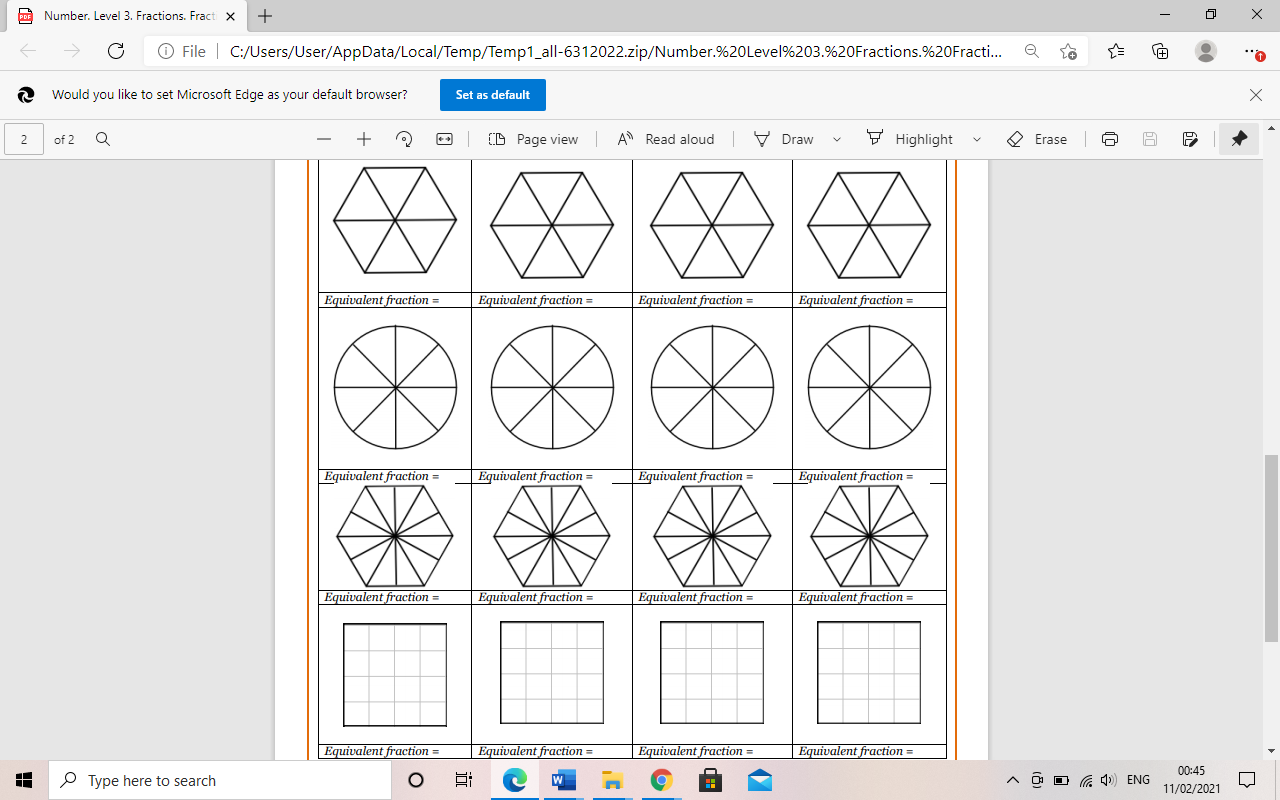 